Перекал печи может привести к пожаруВ течении холодного времени года в большинстве частных жилых домов тепло поддерживается при помощи печного отопления. Чтобы сделать температуру в доме более комфортной, многие граждане топят печь длительное время, забывая о том, что такие действия могут привести к перекалу печи, и, как следствие – пожару в доме.Чтобы избежать пожара по причине перекала печи, пожарные ПЧ-233 КГКУ «Противопожарная охрана Красноярского края» напоминают, что в морозы топить печь следует два-три раза, с интервалом не менее чем 4 часа. При этом количество дров можно увеличить, но не более чем на пятую часть от обычной нормы для печи. Именно это поможет избежать перекала. За три часа до отхода ко сну топка печи должна быть прекращена.Перекал печи ведет к разрушению потолочной разделки. Это очень опасно, так как длительный перегрев потолочной балки, рядом с которой обычно проходит печная труба, невозможно почувствовать из жилого помещения, ведь дым, прежде всего, уйдет на чердак. Пожар у потолочной разделки – достаточно часто встречающаяся причина пожаров в частном секторе. Зачастую люди узнают о таком пожаре от собственных соседей – ведь пожар на крыше собственного дома заметить очень сложно.Помните о простых правилах пожарной безопасности при эксплуатации печного оборудования:- Не оставляйте без присмотра топящиеся печи и камины, и не поручайте надзор за ними малолетним детям;- Не располагайте топливо, другие горючие вещества и материалы на предтопочном листе, а также вблизи печей и непосредственно на их поверхности;- Не применяйте для розжига печей и каминов бензин, керосин, дизельное топливо и другие легковоспламеняющиеся и горючие вещества;- Не топите печь дровами, по длине не вмещающимися в топку;Соблюдая правила печь будет радовать вас безопасным теплом.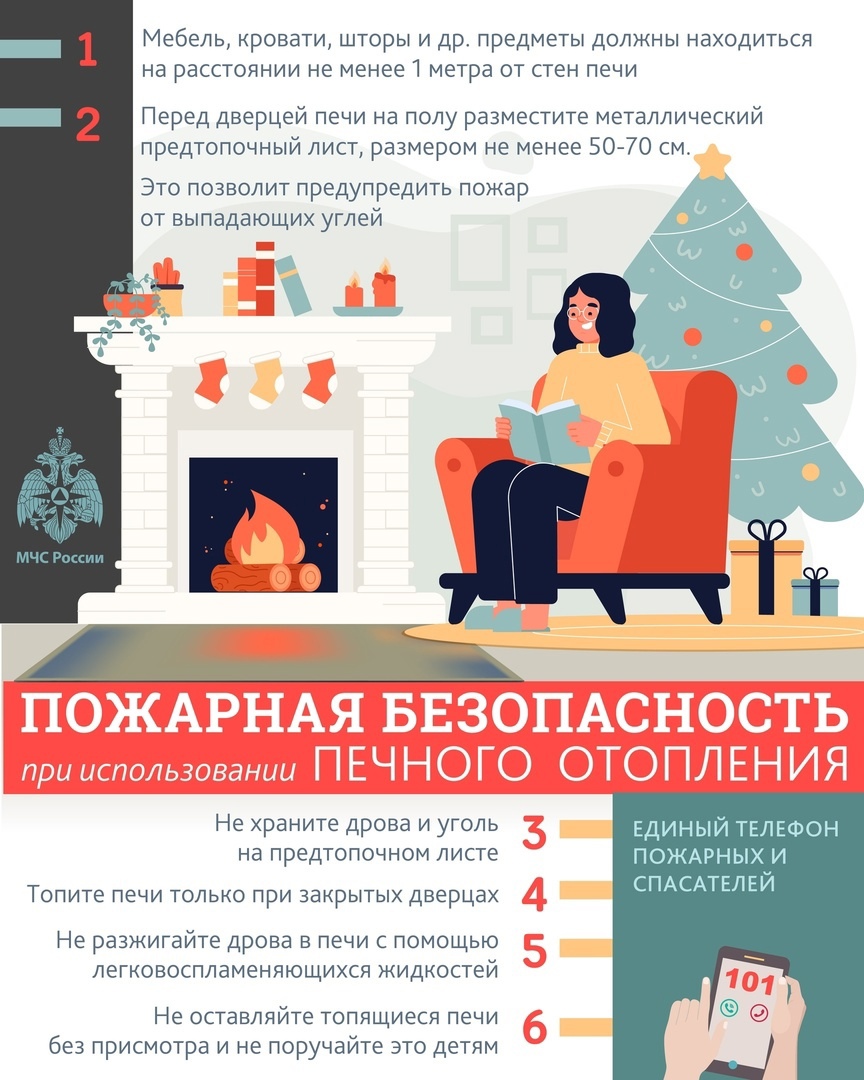 